	Ojeté vozy	Kupní smlouva o prodeji ojetého vozu	Skladové číslo :	*1422.000863Smluvní strany.A) Prodávající	B) Kupující	Zakázka :	22200362SI) Předmétný automobill. Předmět smlouvyProdávající touto smlouvou prodává a kupující touto smlouvou kupuje výše uvedené vozidlo.Kupující prohlašuje, že se před uzavřením této smlouvy řádné seznámil s obsahem technického průkazu vozidla. Dále byl kupující obeznámen s obsluhou prodávaného vozidla tj. byly mu předány informace týkající se údržby a užití vozidla.Il. Odpovědnost za vadyKupující se zavazuje v součinnosti s prodávajícim provést změnu vlastníka vozu na příslušném dopravním inspektorátu (odbor dopravy) nejpozději do 10-ti. pracovních dní od podpisu této smlouvy. V opačném případé odpovídá kupující prodávajícímu za vzniklé škody v plné výši. Kupující bere na vědomí, že prodejem vozu (podpisem smlouvy) zaniká veškeré pojištění vozidla a že je povinen vozidlo pojistit minimálně v rozsahu pojištení odpovědnosti za škodu způsobenou provozem vozidla (povinné ručení)Ill .Nabytí vlastnického právaVlastnické právo přechází na kupujícího okamžikem převzetí vozidla za předpokladu, že dojde k zaplacení kupní ceny této smlouvy. V případě neuhrazeni kupní ceny automaticky kupní smlouva zaniká. Podpisem smlouvy kupující potvrzuje, že vozidlo převzal. Převzetím vozidla přecházejí na Kupujícího veškerá rizika spojená s nebezpečím nahodilé zkázy a nahodilého zhoršení předmětu koupě.IV.PrávnÍ a faktický stav vozidlaKupující prohlašuje, Že si vozidlo a jeho příslušenství před jejich převzetím od prodávajícího důkladně prohlédl a vozidlo kupuje ve stavu jak Stojí a leží s vědomím, že se jedná o vozidlo použité, opotřebené úměrné jeho stáří a ujetým kilometrům. Kupující dále prohlašuje, že se před podpisem této smlouvy seznámil se stavem a vadami prodávaného vozidla v době jeho prodeje. Dále prohlašuje, že s vozidlem absolvoval zkušební jízdu a v	průběhu zkušební jízdy nezjistil žádné další závady týkající se funkčnosti a upotřebitelnosti vozidla. Kupující dále bere na vědomí, že je mu prodávajícím důrazné doporučena kontrola popř. výměna všech součástí zajišťující bezpečnost a provozuschopnost vozidla.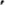 V.Závérečná ustanovení.Kupující podpisem této smlouvy v souladu se zákonem č. 101/2000Sb., 0 ochraně osobních údajů a 0 změně některých zákonů v platném znění (dále jen zákon) uděluje na dobu neurčitou až do odvolání svůj souhlas s tím, aby prodávající jakožto správce zpracovával veškeré osobní údaje prodávajícího uvedené v této smlouvě, a to za účelem zanesení kupujícího do evidence zákazníků prodávajícího a nabízení obchodu, služeb či zákaznických výhod prodávajícímu.Smlouva je vyhotovena ve dvou vyhotoveních, z nichž každá strana obdrží po jednom výtisku.Prodávající	KupujícíSrnl_prodej	Podpis prodávajícího	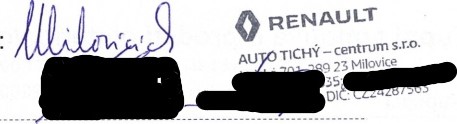 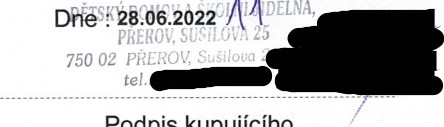 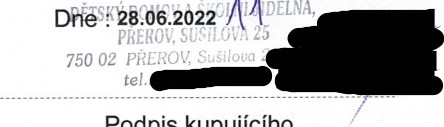 Přečtěte si více 0 ochraně vašich osobních údajů na https://ww%'.renault.cz/ochrana-osobnich-udajuFirma (jméno) Adresa :Zápis v o.r.:Zastoupená:: AUTO TICHÝ-centrum s.r.o.Italská 701289 23 Milovice24287563	DIČ	CZ24287563u Městského soudu v Praze v Odd. C,vl. 193191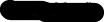 Firma	Dětský domov a Školní jídelna, Přerov,(jméno) :	Sušilova 25Adresa :	Sušilova 2392/25750 02 Přerov - Přerov I-Město	63701332	DIČ	CZ63701332Bank.účet :Vydaná faktura číslo .	220145Značka a model • Vybava / Typ :Obsah / Výkon • Motor / převod.První registrace:RENAULT Trafic Ill phi dCi 120k Cool L2 1 MPV 1598 ccm 1 89 kW/120kR9M03.05.20197AN 7303TP/ OTP č. .	UJ 579762	UBD 629860Č.karoserie :	VFIJL000662730356 hnědá Cuivre CNHČ.motoru	C0165597AN 7303TP/ OTP č. .	UJ 579762	UBD 629860Č.karoserie :	VFIJL000662730356 hnědá Cuivre CNHČ.motoru	C016559Dohodnutá prodejní cena (vč.DPH 21%)Dohodnutá prodejní cena (vč.DPH 21%)599 OOO,OO KčStav tachometru [km] •149412